INSTRUCTIONS FOR THE FEDERAL RECREATION TRAILS PROGRAM (RTP) NON-MOTORIZED TRAIL GRANTSELIGIBLE PROJECTS AND ITEMSListed below are the types of projects eligible for the Federal Recreational Trails Program grant:o	Maintenance and restoration of existing trails,o	Development and rehabilitation of trailside and trailhead facilities, o	Trail connectivity,o	Purchase and lease of trail construction and maintenance equipment,o	Construction of new trails (with restrictions for new trails on Federal lands),o	Acquisition of property for trails/trailheads, ando	Development and dissemination of publications and operation of educational programs to promotesafety and environmental protection related to trails (including supporting non-law enforcement trailsafety and trail use monitoring patrol programs, and providing trail-related training) (limited to 5 percent of a State's funds).RTP funding MAY NOT BE used for non-trail related activities such as:o	Development of campgrounds,o	Purchase of picnic tables or fencing,o	Landscaping,o	Irrigation system development, o	Law enforcement or similar patrols ando  Trail planning and trail master plans.TRAILS CONSTRUCTION GUIDELINESSee the Trails Construction Guidelines,  http://static.stateparks.utah.gov/docs/trailguidelines.pdf. The guidelines provided are very general and the applicant will need to work with local land managers to understand the specific factors that may affect trail design and construction techniques in any given locale. All proposed projects shall follow these guidelines.THE PROCESSIn preparation for submitting an application, project proponents are encouraged to contact Chris Haller, (801) 349-0487 chrishaller@utah.gov for guidance and to discuss project details.  Chris Haller is the Off- highway Vehicle Coordinator and is also administering the Recreation Trails Program grants.Submitted applications will be reviewed by either the Utah Off-Highway Vehicle Advisory Council or Utah Recreational Trails Advisory Council.  These councils were created by legislation and have been vested with the authority to select the recipients of the federal Recreational Trails Program grants.TIMELINEApplications must be in the Utah Division of Parks and Recreation Salt Lake Office on or before 5 PM, Tuesday May 1, 2018.  Late applications will not be accepted.Please submit trail applications to:RACHEL TOKERUTAH DIVISION OF PARKS AND RECREATION1594 West North Temple Suite 116PO Box 146001Salt Lake City UT  84114-6001Applications will be reviewed during the months of May and June. Approvals are expected to be made sometime in August. Applicants may be contacted to clarify the details and merits of their proposal. Applicants may also be contacted to arrange on on-site tour of the project for Advisory Council members.APPLICATION INSTRUCTIONSOne completed and signed, hard copy application must be submitted via US Postal Service, FedEx, UPS, etc. or hand delivered.All items listed below under “Application Checklist” must be included in order to be considered for grant funding.All responses must be provided in space allocated. Text of responses should be in 11-point Arial font.Drawings and charts on 8 ½ " X 11 " document, in either portrait or landscape orientation.APPLICATION CHECKLIST□ COMPLETED AND SIGNED APPLICATION□ MAP of the project for which funding is being requested□ MAP showing location of proposed project in Utah□ PROOF OF RIGHT-OF-WAY where applicable□ PROJECT SCHEDULE/TIMELINE□ DETAILED PROJECT BUDGET□ LETTERS OF SUPPORT□ FUNDING COMMITMENT LETTERS FROM OTHER FUNDING ENTITIES □ PHOTOGRAPHS OF PROPOSED PROJECTFUNDING CAPDue to the overall level of funding available for grant awards, applicants are requested to limit their total request to no more than $100,000.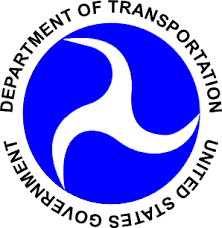 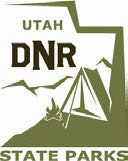 1.	Project Title:	 	2.	Project Sponsor:   	3.	Location (Nearest Town):   	4.	County:   	5.	Congressional District (check one):    1□ 2□ 3□6.	Project Manager: 	7.	Address:   	8.	Telephone:  	9.  E-mail:  	10.	Amount of fiscal assistance requested	$  	(round up to nearest dollar)(Up to 50% of total project cost)11.	Total estimated project costs	$  	(round up to nearest dollar) (If awarded funds, the project sponsor is responsible for 100% of project costs until final reimbursement. Federal project sponsors must supply 5% of the total project cost from non-federal sources.)If applying for both a NON MOTORIZED RTP fund and MOTORIZED RTP fund, separate applications are required.CERTIFICATION:I certify that I am authorized to sign this application and that the information herein provided is, to the best of my knowledge, true and accurate. I further certify that the applicant has the necessary financial resources to fulfill all obligations relative to this project including the cost of operation and maintenance.  I further certify that this application is submitted by an official action of the governing board of the applicant agency.Signature of Authorized Agent	Title	DateProject DescriptionIn the space provided, provide project description. Specify what is to be built.  If it is a trail, does the project provide physical connections between resources; does it link existing community or regional trails; does it enhance access to recreational opportunities and/or enable residents to use non-motorized means for exercise or recreation? If it is a facility, specify exactly what is to be built.  Address current and projected use of trail or facility by providing visitor statistics, traffic counts, usage numbers, or similar data for the area.Attach one map of the proposed project and one map of the proposed project’s location within the State ofUtah.Please do not exceed the space provided.  Is Public Access Guaranteed?	□ Yes	□ NoProject Land Is Owned or Controlled By (Check one or more):□ City	□ County	□ State	□ Federal	□ PrivateIf land is owned by other than applicant agency, include copies of leases, easements or other agreements for use of land; or a letter from the landowner specifying that the landowner will permit the project on their land and will execute the appropriate legal document in a timely manner.Anticipated Project Start Date: 	Estimated Completion Date:  		Include a copy of the proposed project schedule/timeline.Will This Project Replace or Enhance Any Existing Developed Recreation Site? □ Yes	□ NoIs Project Pursuant to a Current Master Plan or Needs Assessment?	      □ Yes	□ No(If yes, give title and date of pertinent plan or assessment and refer to the trail’s applicability to the plan in the space below.  Please do not attach the master plan.)A.	TRAIL USES:Trail uses allowed (check all that apply):□ Jogging/Hiking	□ Road Bicycling	□ Mountain Biking□ Horseback Riding	□ Snow Biking		  □ Nordic Skiing(Cross Country)□ Rollerblading	□ Skateboarding		  □ Snow ShoeingSeason(s) trail can be used □ Spring □ Summer  □ Fall □ WinterB.	ADA Accessible?  □ Yes	□	NoIf yes, refer to www.ada.govC.	TRAIL CONSTRUCTION: (check all that apply and provide relevant details):New and rehabilitated/relocated trails funded under this program shall meet trail construction guidelines to serve the purpose for which the trail is designed and to withstand local weather conditions.□ New Trail                                          Tread Width                            Trail Length                           □ Trail Rehabilitation/Relocation          Tread Width                           Trail Length                            Trail Surface Material (Describe): 	□ Overpass/Underpass	Width    	Length  	Clearance Height to Trail Surface  	□ River/Stream Crossing	□ New Bridge	Width  		Length  	□ Purchase of Hand Tools□ Purchase of Mechanized Equipment (Describe): 	Describe Other Trail Improvement(s):	 	Describe Other Trail Features/Difficulty (Berms, jumps, ramps, drainage elements, difficulty of features, etc.):		D.	TRAIL HEAD FACILITIES:□ New Trail Head	□ Reconstruction	□ Trail Head Improvement(s)□ Parking Stalls  #  		□ New Restroom (must be ADA accessible)           □ Kiosk	□ SignageWill Trailhead be Plowed in Winter?	□ Yes	□ NoE.	TRAIL SIDE FACILITIES:□ Warming Hut	□ Yurt	□ Shelter□ Restroom	□ Benches	□ Kiosk      □ Bike Rack(s)	□ Hitching Rail(s)	□ Corral□ Maintenance Station         □ Other:	F.	TRAIL SIGNING:(Describe): 	G.	TRAIL INFORMATION:Is a Brochure/Map Part of the Funding Request? □ Yes	□ NoH.	PROPERTY ACQUISITION:Fee Title Purchase 	        □ Yes		□ No      Trail Easement      	         □ Yes		□ No	           NEPA Completed (If Required)	    □ Yes		□ No           Please write a description of the land’s acquisition status in the space below.	I.	TRAIL MAINTENANCE:1. Travel RoutesTrail/Route Name(s) and Length(s): 	Work to Be Done:(Check all that apply): Repair or replacement of:□ Trail Tread / Route Surface	(Feet or Miles) 	□ Brush Back Vegetation	(Feet or Miles) 	□ Stream Crossing(s)	(Number) 	□ Wet Area Crossing(s)	(Number)       □ Bridge(s)	(Number) 	□ Water Diversion Structure(s)	(Number) 	 □ Culvert(s)	(Number)  	  □ Cattle Guard(s)	(Number)  	  □ Fence	(Feet)  	    □ Gate(s)	(Number)             □ Switchback Repair	(Number)             □ Disturbed Area Rehabilitation	(Sq. or Linear Feet)  	□ Sign(s)	(Number)             □ Clearing of Obstruction(s)(Logs, rocks, etc.)	(Miles)  	     □ Replacement or Repair ofTrail Blazes, Markers & Cairns	(Number)  	   □ Replacement or Repair of 	Berms, Jumps, Ramps, etc	(Number)                □ Back Slope Grooming	(Feet or Miles)  	□ Retaining Walls	(Feet)  	        □ Other: 	2. Trail HeadsTrail Head Name(s): 	3. Work to Be Done: (Check all that apply):□ Parking Surface Repair	(Sq. Feet) 	□ Parking Barriers	(Number) 	□ Restroom	(Number) 	□ Signs	(Number) 	□ Loading Ramps	(Number) 	□ Other:												DETAILED DESCRIPTIONS OF ITEMS CHECKED ABOVE: (Give specific measurements and details of work to be to be accomplished under “Project Description” above. Describe methods to be used; i.e. hand vs. mechanical.)J.	EDUCATIONAL PROGRAMS TO PROMOTE TRAIL SAFETY AND ENVIRONMENTAL PROTECTION□ Development and operation of trail safety education program(s)□ Development and operation of trails-related environment education program(s)□ Production of trail-related educational material(s) (informational displays, in print, video, audio,interactive computer displays, etc.)DETAILED DESCRIPTION OF ITEMS CHECKED: (Give details of problem(s) to be addressed, message(s), curriculum(s), method(s) of delivery, etc., under “Project Description” above.)K.	GIVE EVIDENCE OF PUBLIC SUPPORT FOR YOUR TRAIL PROJECT.	In the space below address: (1) how the project is part of a comprehensive plan and/or part of an overall trail network and describe its community, regional, statewide or national significance; (2) volunteer or private sector contributions to the project; (3) support from other groups; cooperation and support among adjoining and/or other affected jurisdictions for your project (such as city to city, city to county, city/county with the Forest Service, BLM, National Park Service, etc.)L. 	DETAILED PROJECT BUDGET:Attach a one-page detailed project budget.Your budget must include source of project funds and when the funds will be available.  Show sponsor cash, labor and equipment and any donor contributions such as property, cash, labor or equipment. Project expenses should be broken down by category, item, and quantity.  Specify items covered by your match along with what the RTP match will cover. MOBILIZATION AND ENGINEERING COSTS SHOULD BE EXCLUDED FROM YOUR BUDGET.PLEASE NOTE: Budget allowances for contingencies will not be funded by this program and can not be included as part of the 50/50 match. This is a critical component of the application. The more detailed the better. Total project costs must correlate with item number 10 and 11 on page three of the application.ESTMATED ANNUAL OPERATION AND MAINTENANCE COSTS OF THE PROJECT$ 	Who will be responsible for maintenance?  	 M.	FUNDING SECURED:Please describe in detail the status of the funding sources and how the funds will be leveraged with other sources. Please identify if other sources are from Private, Municipal, State, or Federal sources.N. PAST EXPERIENCE:Has your organization received RTP funding in the past? □ Yes	□ NoIf yes, provide list of projects funded within the past 5 years and dollar amounts.  For each project, specify whether complete or not complete.O.	LETTERS OF SUPPORT:Please attach no fewer than two (2) and no more than five (5) letters of support for the specific project for which funding is being requested. These should include a letter from each of the partners; other than the project sponsor.P.	NON PROFIT:Nonprofit organization		□Yes		□NoIf so; provide nonprofit 501(c)(3) status; most recent by-laws; approved board meeting minutes for which funding is supported; and supporting financial documentation.Permission from land managing agency to complete work		□Yes		□NoIf so; provide documentation.Parking Area DimensionsSurface Material (Describe):List Other Trailhead Features:□Route Marking□Informational□ Interpretive□Regulatory